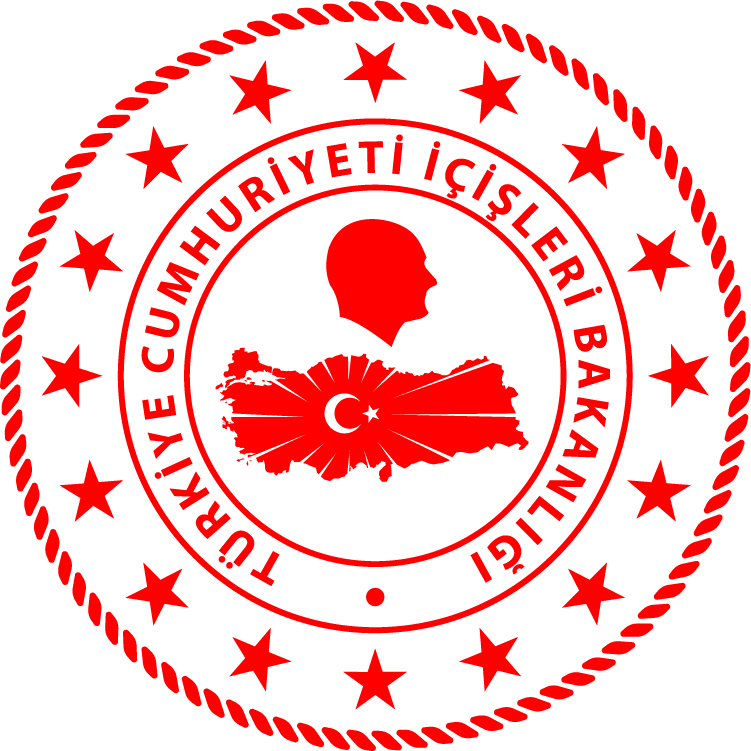 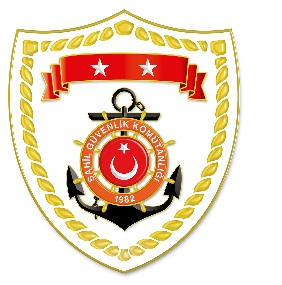 Aegean Region*Statistical information given in the table may vary because they consist of data related incidents which were occured and turned into search and rescue operations.The exact numbers at the end of the related month is avaliable on sg.gov.tr/irregular-migration-statisticsNUDATELOCATION/PLACE AND TIMEIRREGULAR MIGRATION ASSETTOTAL NUMBER OF APPREHENDED FACILITATORS/SUSPECTTOTAL NUMBER OF RESCUED
MIGRANTS/PERSONNATIONALITY OF RESCUED/APPREHENDED MIGRANTS ON THE BASIS OF DECLARATION403 April 2021Off the Coast ofBALIKESİR/Ayvalık01.00Inflatable Boat-2418 Somali, 4 Palestine, 1 Yemen, 1 Afghanistan503 April 2021Off the Coast ofÇANAKKALE/Ayvacık11.30Life Boat-2727 Afghanistan